教师招聘每日一练（12月21日）1.归因理论认为，要使需要得到满足，最根本的是( ).   [单选题]正确率：42.55%2.以下描述，属于动机的激发功能的是( )。   [单选题]正确率：40.43%3.形式训练说所涉及的迁移本质是( )。   [单选题]正确率：61.7%4.()指的是通过自身努力，胜任一定的工作，取得一定的皮就，从而赢得一定社会地位的需要。   [单选题]正确率：76.6%5.教师要学生列举筷子的用途，某学生在单位时间内列出了很多的答案，但是都在餐饮的范围内，这表明该学生发散性思维( )。   [单选题]正确率：95.74%选项小计比例A.了解行动原因 (答案)2042.55%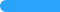 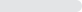 B.提供外部诱因612.77%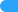 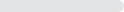 C.激发高级需要1327.66%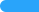 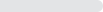 D.不断予及强化817.02%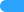 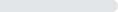 选项小计比例A.想学习了，于是去图书馆看书2655.32%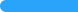 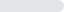 B.肚子饿，引起觅食活动 (答案)1940.43%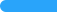 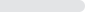 C.“两耳不闻窗外事”12.13%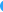 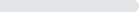 D.“坐怀不乱”12.13%选项小计比例A.水平迁移1123.4%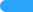 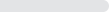 B.垂直迁移48.51%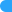 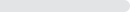 C.特殊迁移36.38%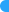 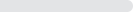 D.一般迁移 (答案)2961.7%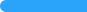 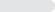 选项小计比例A.自我提高内驱力 (答案)3676.6%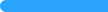 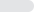 B.认知内驱力24.26%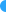 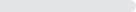 C.附属内驱力919.15%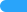 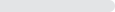 D.创新发展内驱力00%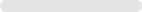 选项小计比例A.流畅性好，变通性好12.13%B.流畅性好，变通性差 (答案)4595.74%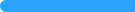 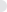 C.流畅性差，变通性好00%D.流畅性差，变通性差12.13%